SELF – INTRODUCTION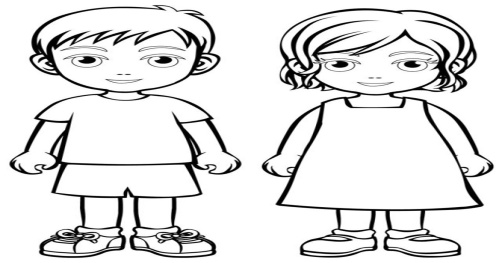 Hello. My name is___________________________.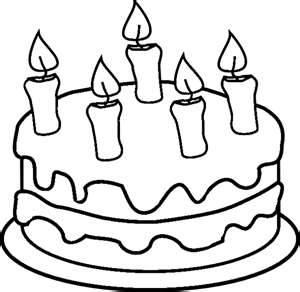 I am _______________ years old. 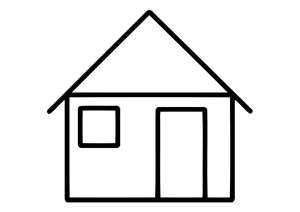 I live in ____________________________________.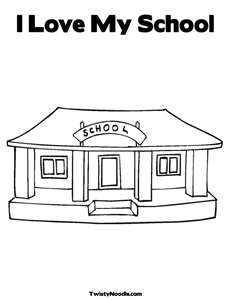 I go to__________________________ school. 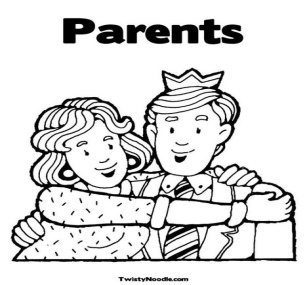 My parents are ___________________________.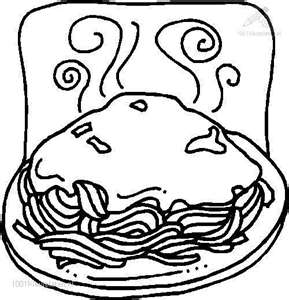 My favorite food is ______________________.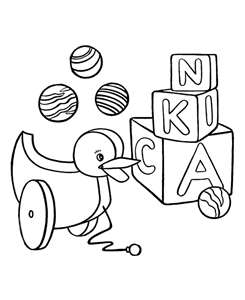 I like ____________________________________.